Checklista säkerhetsarbete innan och under ett evenemangInledningEtt väl fungerande säkerhetsarbete bygger på identifierade sårbarheter och risker, åtgärder vidtagna för att minska sannolikheten för att något inträffar och minska konsekvens i det fall något ändå händer samt en utarbetad beredskap med förmåga att agera vid behov.Ett säkerhetsarbete bör naturligtvis vara proportionerligt och utgå från lokala anpassningar utifrån evenemangets specifika förutsättningar och behov. Inarbetade rutiner och en idrottsanpassad säkerhetsplan kan dock alltid ligga till grund för ett förebyggande säkerhetsarbete, oavsett storlek på evenemanget.Delar av detta underlag är hämtat från MSBs och Polismyndighetens ”Säkerhetsguide för evenemang” som jag varmt rekommenderar. I första hand bör ni ögna igenom portalkapitlen 1-6 som är övergripande information om evenemangssäkerhet. Delarna i detta dokument är framför allt hämtat från kapitel 19 och 20 som är mer praktisk information med relevanta verktyg som kan underlättar arbetet. Dock bör tydliggöras att terrorhot och andra antagonistiska hot, det vill säga en aktörs vilja och förmåga att genomföra ett angrepp, är mycket mer svårbedömt än andra, mer traditionella typer av risker. Vid en aktörsdriven riskanalys bör man därför fokusera mer på konsekvenser och sårbarheter när man genomför riskanalys för att kunna dimensionera relevanta skyddsåtgärder.Riskbedömning traditionella riskerSamla medarbetareBestäm ramar för arbetet (en riskbedömning sväller mot slutet - begränsa er tidigt)Identifiera relevanta risker ”Vad är du orolig för kan hända?”Bedöm sannolikhet.Bedöm konsekvens. (ha bedömd sannolikhet i bakhuvudet)Prioritera (Sannolikhet x Konsekvens = riskvärde. Ju högre värde desto allvarliga risk som bör åtgärdas i möjligaste mån)ÅtgärdaExempel på en enkel riskmatris som man kan använda.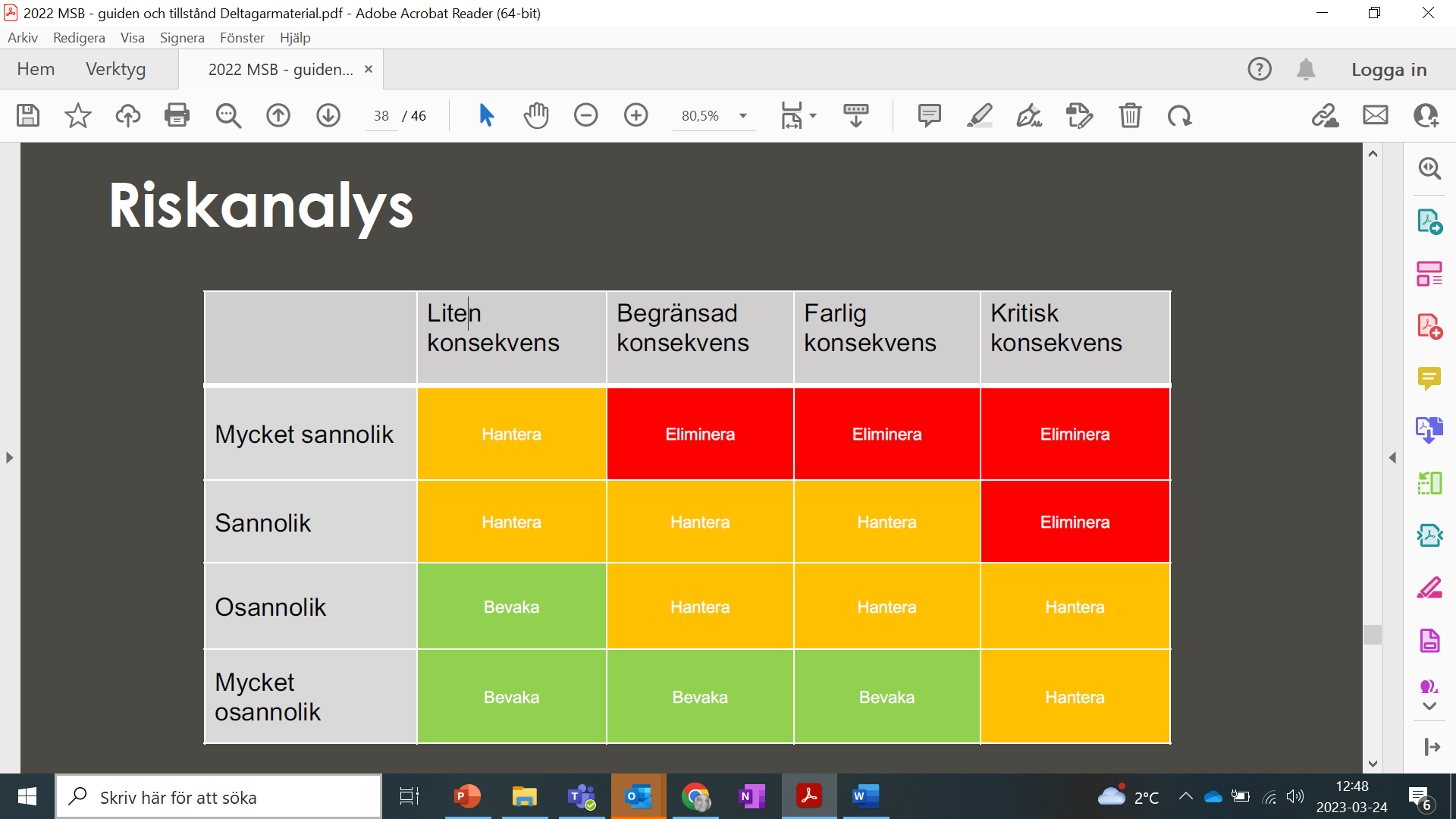 Riskanalys – hanteringsalternativ:Undvik risken (tex avblåsa/förändra aktiviteten).Eliminera riskkällan.Minska sannolikhet att risken inträffar.Minska konsekvens om risken inträffar.Dela risktagandet (tex teckna försäkring).När man förebyggt och vidtagit de åtgärder man kan – acceptera risken och utarbeta gärna ett utkast till kriskommunikation.HotbildsanalysAtt bedöma risken för antagonistiska hot, som är aktörsdriven och där personen/personerna har för avsikt att på olika sätt skada evenemanget och/eller de personer som samlats eller skapa uppmärksamhet för sitt budskap eller gärning, är svårt. Här bör man i stället fokusera på konsekvens och sårbarhet.Exempel på faktorer att utgå ifrån vid en hotbildsanalysSymbolik: kontroversiellt ämne, person, sponsorer, organisation etc (samarbetspartner som kan ses som kontroversiella för vissa aktivister till exempel).Uppmärksamhet: direktsändning i TV eller andra kanaler? Stor mediabevakning?Konsekvens: Stort antal besökare och/eller deltagare?Sårbarhet: Uppenbara sårbarheter?Här bör man i möjligaste mån identifiera sårbarheter utifrån respektive evenemang. Här följer några exempel som MSB tar upp gällande antagonistiska hot: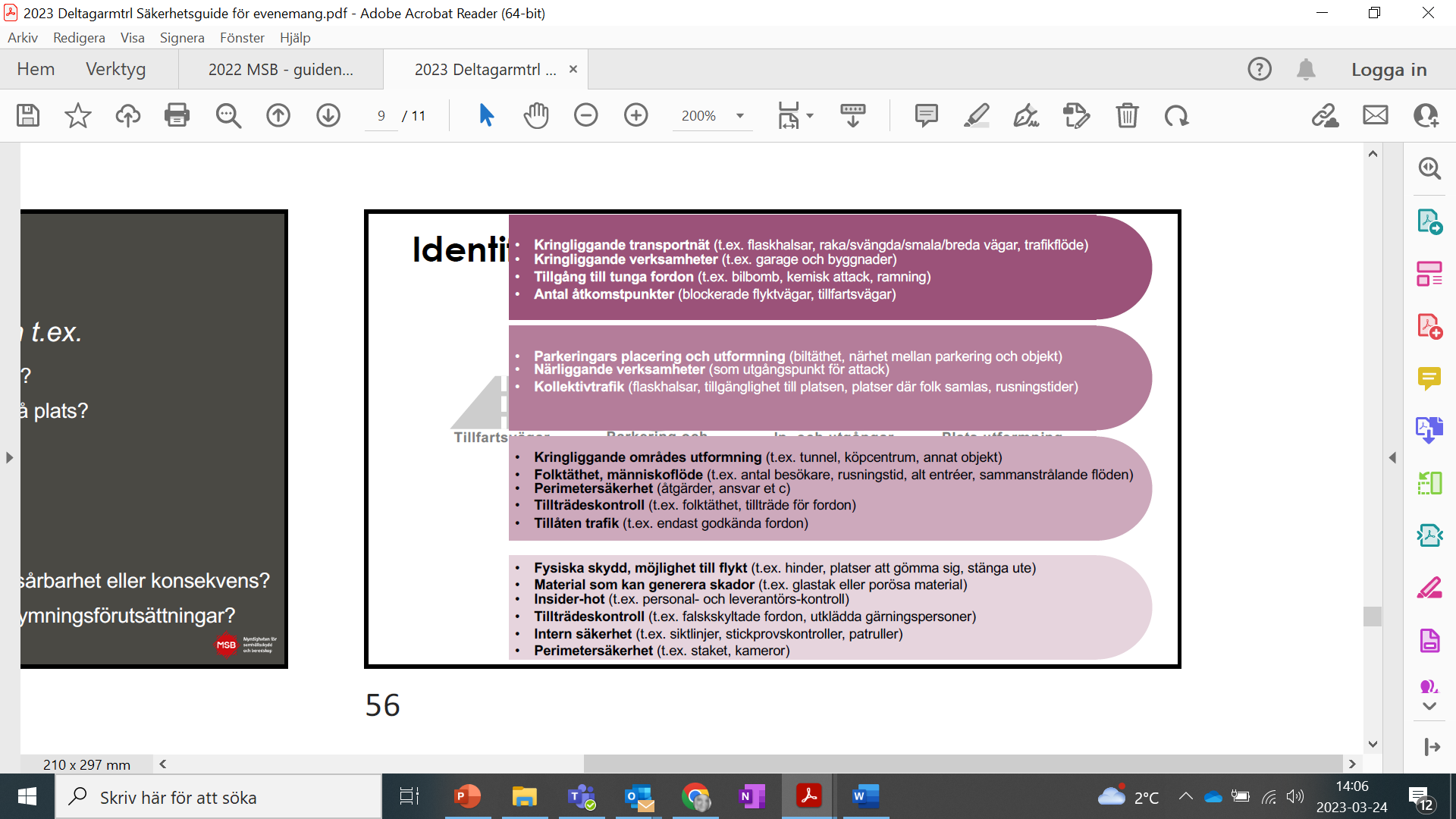 Förslag på förebyggande åtgärder:Omvärldsbevaka relevanta kanaler, följa eventuella drev eller manifestationer på sociala medier, knyta nätverk och öppenhet som bidrar till att ni som arrangör tidigt får signaler om eventuella utspel som är värdefulla för ert säkerhetsarbete.Identifiera sårbarheter och tänk före, under och efter ett evenemang. Vidta relevanta åtgärder och förebygg i möjligaste mån.Genomför avsök på de platser ni identifierat som sårbara. Ha fokus på papperskorgar, paket, kartonger, ryggsäckar, serveringsutrymmen, befintliga anläggningar av olika slag där eventuella tekniska utrustningar kan installeras etc. Avsök bör göras i omgångar. Under evenemanget bör funktionärer även ha koll på personer som eventuellt har avvikande beteende, inte ser ut att passa in i målgruppen i övrigt eller på andra sätt avviker från den stora massan. Säkerställ att inga obehöriga kan infiltrera i serviceorganisationen genom ökad kontroll av varselvästar, ackrediteringar eller andra attribut som enbart är avsedda för utsedda funktionärer.SäkerhetsplanEn minsta version av en säkerhetsplan bör innehålla följande:Evenemangsprogram – tider och platser för insläpp, tävlingar/lopp, aktiviteter, avslutRiskbedömning – identifierade risker och arrangörens åtgärder för att minimera demBemanningsplan – information om funktioner (eventuella ordningsvakter och/eller väktare, publikvärdar, värdar och värdinnor, sjukvårdare etc) antal, när dessa är på plats och hur kommunikationen mellan de olika funktionerna genomförs.Vid större evenemang bör säkerhetsplanen kompletteras med ytterligare information:Evenemangsbeskrivning – vad, var när och vem?Säkerhetspolicy – hur tänker vi på säkerhet? Vad är viktigt?Regler och allmänna riktlinjer – vad får man göra?Organisation – vem är ansvarig för vad?Riskförteckning – vilka risker finns, hur åtgärdar vi dem?Områdesplan – hur ser platsen ut?Programpunkter – vad händer?Säkerhetsarbete – hur arbetar vi med säkerhet?Beredskap – vad gör vi om något oväntat händer?Här är en bild som beskriver helheten av säkerhetsarbetet.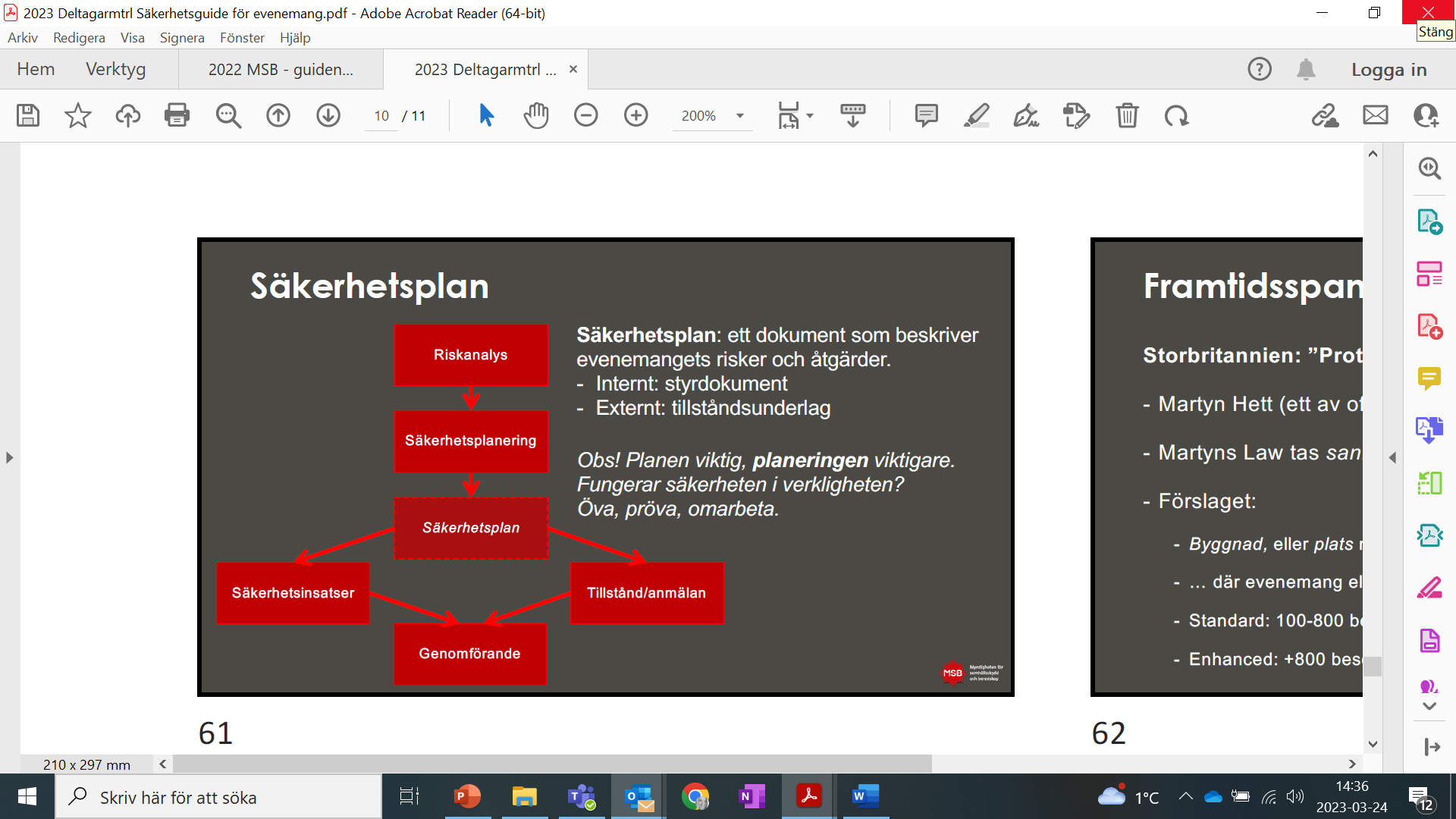 Utöver detta arbete är samverkan med olika parter, den lokala polismyndigheten till exempel, en förutsättning för att lyckas. Vidare är utbildning av och information till samtliga funktionärer viktigt för ökad service- och säkerhetsmedvetenhet. Här har RF ett antal webbaserade utbildningar som kan nyttjas vid behov.Eventuella frågor hänvisas till RFs säkerhetsansvariga Lena Sahlin, e-post lena.sahlin@rfsisu.se. 